Schema zaaltrainingen 23/24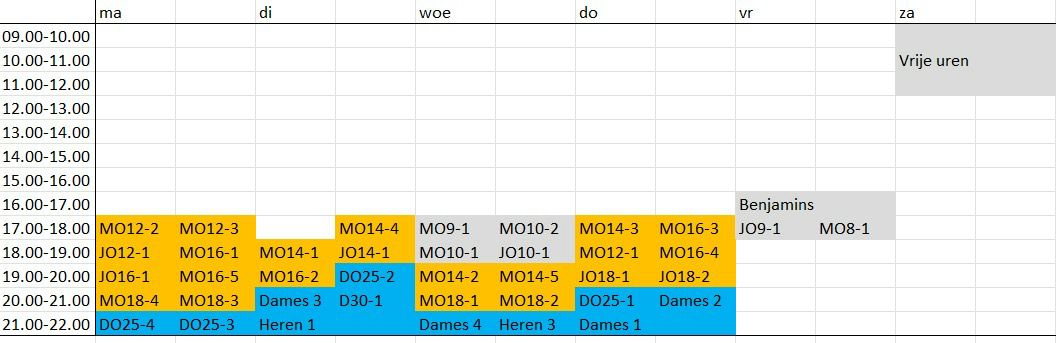 